В соответствии с Федеральным законом от 06.10.2003 года № 131-ФЗ «Об общих принципах организации местного самоуправления в Российской Федерации», руководствуясь Уставом муниципального образования «Тулунский район»,П О С Т А Н О В Л Я Ю:1. Внести в долгосрочную муниципальную целевую программу «Развитие и содержание автомобильных дорог местного значения вне границ населенных пунктов в границах Тулунского муниципального района на 2011-2013 годы», утвержденную постановлением администрации Тулунского муниципального района от 10.10.2011 года № 143-пг (в редакции постановления администрации Тулунского муниципального района  21.06.2013г., № 106-пг) (далее – программа), следующие изменения:1.1 таблицу раздела 4 «Перечень мероприятий» изложить в следующей редакции:Таблица 2. Опубликовать настоящее постановление в газете «Земля Тулунская» и разместить на официальном сайте администрации Тулунского муниципального района.Мэр Тулунского муниципального района                                               М.И. Гильдебрант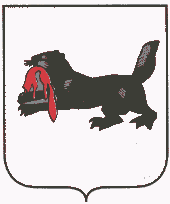 ИРКУТСКАЯ  ОБЛАСТЬИРКУТСКАЯ  ОБЛАСТЬМуниципальное образование«Тулунский район»АДМИНИСТРАЦИЯМуниципальное образование«Тулунский район»АДМИНИСТРАЦИЯТулунского муниципального районаТулунского муниципального районаП О С Т А Н О В Л Е Н И ЕП О С Т А Н О В Л Е Н И Е«29» ноября  2013г.                                                № 197-пг«29» ноября  2013г.                                                № 197-пгг.Тулунг.ТулунО внесении изменений в долгосрочную муниципальную целевую программу «Развитие и содержание автомобильных дорог местного значения вне границ населенных пунктов в границах Тулунского муниципального района на 2011-2013 годы№ п/пНаименование объектаНаименование мероприятияТребуемые средства всего, тыс. руб.2011 г., тыс. руб.2011 г., тыс. руб.2011 г., тыс. руб.2012 г., тыс. руб.2012 г., тыс. руб.2012 г., тыс. руб.2013 г., тыс. руб.2013 г., тыс. руб.2013 г., тыс. руб.№ п/пНаименование объектаНаименование мероприятияТребуемые средства всего, тыс. руб.Местный бюджетОбластной бюджетНедостающие средстваМестный бюджетОбластной бюджетНедостающие средстваМестный бюджетОбластной бюджетНедостающие средства1Подъезд к п. Октябрьский-2Ремонт автомобильной дороги от моста п. Октябрьский-2 примыкающей к дороге "подъезд к д. Альбин" км 215 000---------------15 000---------2Мостовой переход (автодорожный мост) через р. Ия в п. Октябрьский-2 Тулунского района Иркутской областиВыполнение проектно-изыскательских работ 5130501186,232---2574873,2---- ---3Мостовой переход (автодорожный мост) через р. Ия в п. Октябрьский-2 Тулунского района Иркутской областиСтроительство моста70 000-------------------------70 0004Мостовой переход через р. Кирей в с. Уйгат Тулунского района Иркутской областиПодготовка проектно-сметной документации1800---------------1800---------5Автомобильная дорога «Подъезд к с. Азей» (от а/д дороги «Новосибирск-Иркутскк» км 1507)Подготовка проектно-сметной документации2818,0------------------1412677,0---6автомобильные дороги местного значения вне  границ населенных пунктовзимнее содержание автомобильных дорог 36,64175-------------36,64175-----7ПИР. Реконструкция автомобильной дороги «Подъезд к п. Октябрьский-2» на территории Тулунского муниципального районаПроведение проверки достоверности определения сметной стоимости объекта «ПИР. Реконструкция автомобильной дороги «Подъезд к п. Октябрьский-2» на территории Тулунского муниципального района»13,4102513,41025Итого94798,052501186,232---2574873,216800191,0522677,070 000